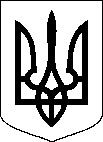 ОДЕСЬКИЙ ОКРУЖНИЙ АДМІНІСТРАТИВНИЙ СУДНАКАЗ20 травня 2019 року 	      м. Одеса 				№ 32 -ОС/Д/АПро оголошення конкурсу на заміщення тимчасово незайнятої посади державної служби категорії «В»в Одеському окружному адміністративному судіВідповідно до статті 23 Закону України «Про державну службу», Порядку проведення конкурсу на зайняття посад державної служби, затвердженого постановою Кабінету Міністрів України 25 березня 2016 року №246, Положення про проведення конкурсів для призначення на посади державних службовців у судах, органах та установах системи правосуддя, затвердженого рішенням Вищої ради правосуддя від 05 вересня 2017 №2646/0/15-17, п.14 Положення про апарат Одеського окружного адміністративного суду, затвердженого рішенням Зборів суддів Одеського окружного адміністративного суду від 19.02.2019 року №6, -    НАКАЗУЮ: 1. Оголосити конкурс на заміщення тимчасово незайнятої посади державної служби категорії «В» Одеського окружного адміністративного суду - головного спеціаліста (по взаємодії суду із засобами масової інформації (прес-секретар)) (тимчасово незанята посада за строковим договором) на період відсутності державного службовця, за яким відповідно до Закону України «Про державну службу» зберігається посада державної служби).2. Затвердити умови проведення конкурсу на заміщення тимчасово незайнятої посади державної служби категорії «В» Одеського окружного адміністративного суду                 (Додаток 1).3. Встановити термін для подачі кандидатами документів для участі у конкурсі                до 04 червня 2019 року включно.4. Відділу управління персоналом (Кисилівській А.Є.) забезпечити надсилання  Міжрегіональному Управлінню Національного агентства України з питань державної служби в Одеській, Миколаївській та Херсонській областях, Автономній Республіці Крим та м. Севастополі копії цього наказу в електронній формі для оприлюднення на Єдиному порталі вакансій державної служби Національного агентства України з питань державної служби не пізніше наступного робочого дня за днем його видання. 5. Відділу управління персоналом відповідно до Порядку проведення конкурсу на зайняття посад державної служби організувати облік, реєстрацію та перевірку документів, поданих кандидатами.6. Сектору з питань інформаційних технологій та захисту інформації                         (Деркачу А.В.) забезпечити технічну підтримку проходження кандидатами електронного тестування.             7. Голові конкурсної комісії Одеського окружного адміністративного суду на зайняття вакантних посад державної служби категорії «Б» і «В» Одеського окружного адміністративного суду Кисилівській А.Є. забезпечити проведення конкурсу на зазначену в пункті 1 цього наказу посаду державної служби згідно з Умовами, що затверджуються цим наказом.            8. Контроль за виконанням цього наказу залишаю за собою.В. о. керівника апарату Одеськогоокружного адміністративного суду 		             		            Н. Д. Бойко